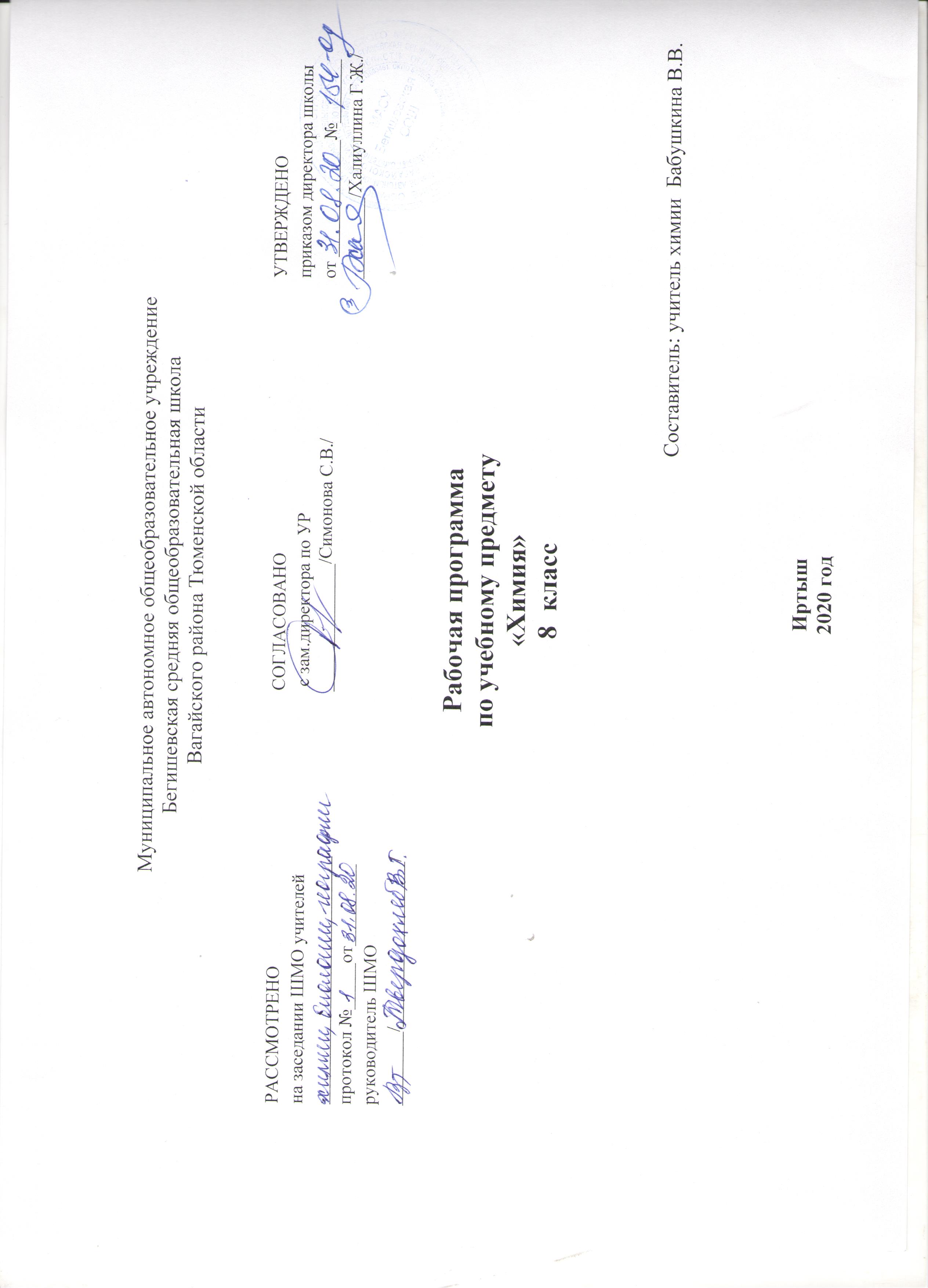 Планируемые результаты освоения учебного предмета «Химия»Личностными результатами изучения предмета «Химия» в 8 классахявляются следующие умения:осознавать единство и целостность окружающего мира, возможности его познаваемости и объяснимости на основе достижений науки;постепенно выстраивать собственное целостное мировоззрение: осознавать потребность и готовность к самообразованию, в том числе и в рамках самостоятельной деятельности вне школы;оценивать жизненные ситуации с точки зрения безопасного образа жизни и сохранения здоровья;оценивать экологический риск взаимоотношений человека и природы.формировать экологическое мышление: умение оценивать свою деятельность и поступки других людей с точки зрения сохранения окружающей среды - гаранта жизни и благополучия людей на Земле.Метапредметными результатами изучения курса «Химия» является формирование универсальных учебных действий (УУД).Регулятивные УУД:самостоятельно обнаруживать и формулировать учебную проблему, определять цель учебной деятельности;выдвигать версии решения проблемы, осознавать конечный результат, выбирать из предложенных и искать самостоятельно средства достижения цели;составлять (индивидуально или в группе) план решения проблемы;работая по плану, сверять свои действия с целью и, при необходимости, исправлять ошибки самостоятельно;в диалоге с учителем совершенствовать самостоятельно выработанные критерии оценки.Обнаруживает и формулирует учебную проблему под руководством учителя.Ставит цель деятельности на основе поставленной проблемы и предлагает несколько способов ее достижения.самостоятельно анализирует условия достижения цели на основе учёта выделенных учителем ориентиров действия в новом учебном материале.планирует ресурсы для достижения цели.Называет трудности, с которыми столкнулся при решении задачи, и предлагает пути их преодоления/ избегания в дальнейшей деятельности.Называет трудности, с которыми столкнулся при решении задачи, и предлагает пути их преодоления/ избегания в дальнейшей деятельности.Выпускник получит возможность научиться:самостоятельно ставить новые учебные цели и задачи.Самостоятельно строить жизненные планы во временной перспективе.при планировании достижения целей самостоятельно и адекватно учитывать условия и средства их достижения.выделять альтернативные способы достижения цели и выбирать наиболее эффективный способ.адекватно оценивать свои возможности достижения цели определённой сложности в различных сферах самостоятельной деятельности.Познавательные УУД:анализировать, сравнивать, классифицировать и обобщать факты и явления.Выявлять причины и следствия простых явлений.2осуществлять сравнение, классификацию, самостоятельно выбирая основания и критерии для указанных логических операций;строить логическое рассуждение, включающее установление причинно-следственных связей.создавать схематические модели с выделением существенных характеристик объекта.составлять тезисы, различные виды планов (простых, сложных и т.п.).преобразовывать информацию из одного вида в другой (таблицу в текст и пр.).- уметь определять возможные источники необходимых сведений, производить поиск информации, анализировать и оценивать её достоверностьосуществляет расширенный поиск информации с использованием ресурсов библиотек и Интернета.Считывает информацию, представленную с использованием ранее неизвестных знаков (символов) при наличии источника, содержащего их толкование.Создает модели и схемы для решения задач.Переводит сложную по составу информацию из графического или символьного представления в текст и наоборот.Устанавливает взаимосвязь описанных в тексте событий, явлений, процессов.Участвует в проектно- исследовательской деятельности.проводит наблюдение и эксперимент под руководством учителя, осуществляет выбор наиболее эффективных способов решения задач в зависимости от конкретных условий;дает определение понятиям.устанавливает причинно-следственные связи.обобщает понятия — осуществляет логическую операцию перехода от видовых признаков к родовому понятию, от понятия с меньшим объёмом к понятию с большим объёмом;осуществляет сравнение, сериацию и классификацию, самостоятельно выбирая основания и критерии для указанных логических операций. строить классификацию на основе дихотомического деления (на основе отрицания)строить логическое рассуждение, включающее установление причинно-следственных связей;объясняет явления, процессы, связи и отношения, выявляемые в ходе исследования;объясняет явления, процессы, связи и отношения, выявляемые в ходе исследования;Знает основы ознакомительного чтения;Знает основы усваивающего чтенияУмеет структурировать тексты (выделяет главное и второстепенное, главную идею текста, выстраиваетпоследовательность описываемых событий)ставить проблему, аргументировать её актуальность.самостоятельно проводить исследование на основе применения методов наблюдения и эксперимента;Коммуникативные УУД:Самостоятельно организовывать учебное взаимодействие в группе (определять общие цели, распределять роли, договариваться друг с другом и т.д.).Соблюдает нормы публичной речи и регламент в монологе и дискуссии.Пользуется адекватными речевыми клише в монологе (публичном выступлении), диалоге, дискуссии.3формулирует собственное мнение и позицию, аргументирует их.Координирует свою позицию с позициями партнёров в сотрудничестве при выработке общего.устанавливает и сравнивает разные точки зрения, прежде чем принимать решения и делать выбор.спорит и отстаивает свою позицию не враждебным для оппонентов образом.осуществляет взаимный контроль и оказывает в сотрудничестве необходимую взаимопомощь.организовывает и планирует учебное сотрудничество с учителем и сверстниками; определять цели и функции участников, способы взаимодействия; планировать общие способы работы;.умеет работать в группе — устанавливает рабочие отношения, эффективно сотрудничает и способствует продуктивной кооперации; интегрируется в группу сверстников и строит продуктивное взаимодействие со сверстниками и взрослыми.учитывать разные мнения и интересы и обосновывать собственную позицию;Предметными результатами изучения предмета являются следующие умения:осознание роли веществ:определять роль различных веществ в природе и технике;объяснять роль веществ в их круговороте.рассмотрение химических процессов:приводить примеры химических процессов в природе;находить черты, свидетельствующие об общих признаках химических процессов и их различиях.использование химических знаний в быту:– объяснять значение веществ в жизни и хозяйстве человека. - объяснять мир с точки зрения химии:– перечислять отличительные свойства химических веществ;– различать основные химические процессы;определять основные классы неорганических веществ;понимать смысл химических терминов.овладение основами методов познания, характерных для естественных наук:характеризовать методы химической науки (наблюдение, сравнение, эксперимент, измерение) и их роль в познании природы;проводить химические опыты и эксперименты и объяснять их результаты.умение оценивать поведение человека с точки зрения химической безопасности по отношению к человеку и природе:использовать знания химии при соблюдении правил использования бытовых химических препаратов;– различать опасные и безопасные вещества.4Содержание учебного предмета «Химия»Тема 1. Введение (6 ч)Химия — наука о веществах, их свойствах и превращениях. Понятие о химическом элементе и формах его существования: свободных атомах, простых и сложных веществахПревращения веществ. Отличие химических реакций от физических явлений. Роль химии в жизни человека.Краткие сведения из истории возникновения и развития химии. Период алхимии. Понятие о философском камне. Химия в ХVI в. Развитие химии на Руси. Роль отечественных ученых в становлении химической науки - работы М. В. Ломоносова, А. М. Бутлерова , Д. И. Менделеева Химическая символика. Знаки химических элементов и происхождение их названий. Химические формулы. Индексы и коэффициенты. Относительные атомная и молекулярная массы. Расчет массовой доли химического элемента по формуле вещества.Периодическая система химических элементов Д. И. Менделеева, ее структура: малые и большие периоды, группы и подгруппы (главная и побочная). Периодическая система как справочное пособие для получения сведений о химических элементах.Расчетные задачи. 1. Нахождение относительной молекулярной массы вещества по его химической формуле. 2. Вычисление массовой доли химического элемента в веществе по его формуле.Практическая работа № 1Правила техники безопасности при работе в химическом кабинете. Приемы обращения с лабораторным оборудованием и нагревательными приборами.Метапредметные понятия: объект, гипотеза, закон система.Тема 2.  Атомы химических элементов (10 ч)Атомы как форма существования химических элементов. Основные сведения о строении атомов. Доказательства сложности строения атомов. Опыты Резерфорда. Планетарная модель строения атома. Состав атомных ядер: протоны и нейтроны. Относительная атомная масса. Взаимосвязь понятий «протон», «нейтрон», «относительная атомная масса». Изменение числа протонов в ядре атома - образование новых химических элементов. Изменение числа нейтронов в ядре атома - образование изотопов. Современное определение понятия «химический элемент». Изотопы как разновидности атомов одного химического элемента. Электроны. Строение электронных оболочек атомов химических элементов №1-20 периодической системы Д. И. Менделеева. Понятие о завершенном и незавершенном электронном слое (энергетическом уровне).Периодическая система химических элементов Д. И. Менделеева и строение атомов: физический смысл порядкового номера элемента, номера группы, номера периода.Изменение числа электронов на внешнем электронном уровне атома химического элемента - образование положительных и отрицательных ионов. Ионы, образованные атомами металлов и неметаллов. Причины изменения металлических и неметаллических свойств в периодах и группах.Образование бинарных соединений. Понятие об ионной связи. Схемы образования ионной связи. Взаимодействие атомов химических элементов-неметаллов между собой - образование двухатомных молекул простых веществ. Ковалентная неполярная химическая связь. Электронные и структурные формулы. Взаимодействие атомов химических элементов-неметаллов между собой - образование бинарных5соединений неметаллов. Электроотрицательность. Понятие о ковалентной полярной связи. Взаимодействие атомов химических элементов-металлов между собой - образование металлических кристаллов. Понятие о металлической связи.Демонстрации. Модели атомов химических элементов. Периодическая система химических элементов Д. И. Менделеева.Метапредметные понятия: вещество, структура, система, связь, энергия, факторы.Тема 3.  Простые вещества (7ч)Положение металлов и неметаллов в периодической системе химических элементов Д. И. Менделеева. Важнейшие простые вещества - металлы: железо, алюминий, кальций, магний, натрий, калий. Общие физические свойства металлов.Важнейшие простые вещества - неметаллы, образованные атомами кислорода, водорода, азота, серы, фосфора, углерода. Способность атомов химических элементов к образованию нескольких простых веществ - аллотропия. Аллотропные модификации кислорода, фосфора и олова. Металлические и неметаллические свойства простых веществ. Относительность деления простых веществ на металлы и неметаллы. Постоянная Авогадро. Количество вещества. Моль. Молярная масса . Молярный объем газообразных веществ. Кратные единицы количества вещества — миллимоль и киломоль, миллимолярная и киломолярная массы вещества, миллимолярный и киломолярный объемы газообразных веществ.Расчеты с использованием понятий «количество вещества», «молярная масса», «молярный объем газов», «постоянная Авогадро».Расчетные задачи. 1. Вычисление молярной массы веществ по химическим формулам.Расчеты с использованием понятий «количество вещества», «молярная масса», «молярный объем газов», «постоянная Авогадро». Демонстрации. Некоторые металлы и неметаллы количеством вещества 1 моль. Модель молярного объема газообразных веществ. Метапредметные понятия: классификация, количество, свойства.Тема 4.	Соединения химических элементов (14 ч)Степень окисления . Определение степени окисления элементов по химической формуле соединения. Составление формул бинарных соединений, общий способ их называния.Бинарные соединения: оксиды, хлориды, сульфиды и др. Составление их формул. Представители оксидов: вода, углекислый газ инегашеная известь. Представители летучих водородных соединений: хлороводород и аммиак.Основания, их состав и названия. Растворимость оснований в воде. Таблица растворимости гидроксидов и солей в воде. Представители щелочей: гидроксиды натрия, калия и кальция. Понятие о качественных реакциях. Индикаторы. Изменение окраски индикаторов в щелочной среде.Кислоты, их состав и названия. Классификация кислот. Представители кислот: серная, соляная и азотная. Изменение окраски индикаторов в кислотной среде.Соли как производные кислот и оснований. Их состав и названия. Растворимость солей в воде. Представители солей: хлорид натрия, карбонат и фосфат кальция.Аморфные и кристаллические вещества.Межмолекулярные взаимодействия. Типы кристаллических решеток: ионная, атомная, молекулярная и металлическая. Зависимость свойств веществ от типов кристаллических решеток.Вещества молекулярного и немолекулярного строения. Закон постоянства состава для веществ молекулярного строения.6Чистые вещества и смеси. Примеры жидких, твердых и газообразных смесей. Свойства чистых веществ и смесей. Их состав. Массовая и объемная доли компонента смеси.Расчеты, связанные с использованием понятия доля.Расчетные задачи. 1. Расчет массовой и объемной долей компонентов смеси веществ.Вычисление массовой доли вещества в растворе по известной массе растворенного вещества и массе растворителя.Вычисление массы растворяемого вещества и растворителя, необходимых для приготовления определенной массы раствора с известной массовой долей растворенного вещества.Демонстрации. Образцы оксидов, кислот, оснований и солей. Модели кристаллических решеток хлорида натрия, алмаза, оксида углерода (IV). Взрыв смеси водорода с воздухом. Способы разделения смесей, дистилляция воды.Лабораторные опыты. 1. Знакомство с образцами веществ разных классов. 2. Разделение смесей.Практическая работа № 2Очистка загрязненной поваренной соли.Практическая работа № 3Приготовление раствора сахара и определение массовой доли его в растворе. Метапредметные понятия: система, компонент, количественные характеристики.Тема 5.	Изменения, происходящие с веществами (10ч)Понятие явлений как изменений, происходящих с веществами. Явления , связанные с изменением кристаллического строения вещества при постоянном его составе, физические явления. Физические явления в химии: дистилляция, кристаллизация, выпаривание и возгонка веществ, центрифугирование.Явления, связанные с изменением состава вещества, - химические реакции. Признаки и условия протекания химических реакций. Понятие об экзо- и эндотермических реакциях. Реакции горения как частный случай экзотермических реакций, протекающих с выделением света.Закон сохранения массы веществ. Химические уравнения. Значение индексов и коэффициентов. Составление уравнений химических реакций. Расчеты по химическим уравнениям. Решение задач на нахождение количества вещества, массы или объема продукта реакции по количеству вещества, массе или объему исходного вещества. Расчеты с использованием понятия «доля», когда исходное вещество дано в виде раствора с заданной массовой долей растворенного вещества или содержит определенную долю примесей.Реакции разложения. Понятие о скорости химических реакций. Катализаторы. Ферменты.Реакции соединения. Каталитические и некаталитические реакции. Обратимые и необратимые реакции.Реакции замещения. Электрохимический ряд напряжений металлов, его использование для прогнозирования возможности протекания реакций между металлами и растворами кислот. Реакции вытеснения одних металлов из растворов их солей другими металлами.Реакции обмена. Реакции нейтрализации. Условия протекания реакций обмена в растворах до конца.Типы химических реакций (по признаку «число и состав исходных веществ и продуктов реакции») на примере свойств воды. Реакция разложения - электролиз воды. Реакции соединения - взаимодействие воды с оксидами металлов и неметаллов. Понятие «гидроксиды ». Реакции замещения - взаимодействие воды с щелочными и щелочноземельными металлами. Реакции обмена (на примере гидролиза сульфида алюминия и карбида кальция).7Расчетные задачи. 1. Вычисление по химическим уравнениям массы или количества вещества по известной массе или количеству вещества одного из вступающих в реакцию веществ или продуктов реакции.Вычисление массы (количества вещества, объема) продукта реакции, если известна масса исходного вещества, содержащего определенную долю примесей.Вычисление массы (количества вещества, объема) продукта реакции, если известна масса раствора и массовая доля растворенного вещества.Демонстрации. Примеры физических явлений; а) плавление парафина; б) растворение перманганата калия; в) диффузия душистых веществ с горящей лампочки накаливания. Примеры химических явлений: а) горение магния; б) взаимодействие соляной кислоты с мрамором или мелом; в) получение гидроксида меди (II); г) растворение полученного гидроксида в кислотах;д) взаимодействие оксида меди (II) с серной кислотой при нагревании; е) разложение перманганата калия; ж) взаимодействие разбавленных кислот с металлами; з) разложение пероксида водорода.Лабораторные опыты. 3. Сравнение скорости испарения воды и спирта по исчезновению их капель на фильтровальной бумаге. 4. Окисление меди в пламени спиртовки или горелки. 5. Помутнение известковой воды от выдыхаемого углекислого газа. 6. Получение углекислого газа взаимодействием соды и кислоты. 7. Замещение меди в растворе хлорида меди (II) железом.Метапредметные понятия: процесс, условия протекания и скорость процессов.Тема 6. Растворение. Растворы. Свойства растворов электролитов (20 ч)Растворение как физико-химический процесс. Понятие о гидратах и кристаллогидратах. Растворимость. Кривые растворимости как модель зависимости растворимости твердых веществ от температуры. Насыщенные, ненасыщенные и пересыщенные растворы. Значение растворов для природы и сельского хозяйства.Понятие об электролитической диссоциации. Электролиты и неэлектролиты. Механизм диссоциации электролитов с различным типом химической связи. Степень электролитической диссоциации. Сильные и слабые электролиты.Основные положения теории электролитической диссоциации. Ионные уравнения реакций. Условия протекания реакции обмена между электролитами до конца в свете ионных представлений. Классификация ионов и их свойства.Кислоты, их классификация. Диссоциация кислот и их свойства в свете теории электролитической диссоциации. Молекулярные и ионные уравнения реакций кислот. Взаимодействие кислот с металлами. Электрохимический ряд напряжений металлов. Взаимодействие кислот с оксидами металлов. Взаимодействие кислот с основаниями - реакция нейтрализации. Взаимодействие кислот с солями. Использование таблицы растворимости для характеристики химических свойств кислот.Основания, их классификация. Диссоциация оснований и их свойства в свете теории электролитической диссоциации. Взаимодействие оснований с кислотами, кислотными оксидами и солями. Использование таблицы растворимости для характеристики химических свойств оснований. Разложение нерастворимых оснований при нагревании.Соли, их классификация и диссоциация различных типов солей. Свойства солей в свете теории электролитической диссоциации.Взаимодействие солей с металлами,  условия протекания этих реакций.  Взаимодействие солей с кислотами,  основаниями и солями.Использование таблицы растворимости для характеристики химических свойств солей.Обобщение сведений об оксидах, их классификации и химических свойствах.Генетические ряды металлов и неметаллов. Генетическая связь между классами неорганических веществ.8Окислительно-восстановительные реакции. Окислитель и восстановитель, окисление и восстановление.Реакции ионного обмена и окислительно-восстановительные реакции. Составление уравнений окислительно-восстановительных реакций методом электронного баланса.Свойства простых веществ - металлов и неметаллов, кислот и солей в свете представлений об окислительно-восстановительных процессах.Демонстрации. Испытание веществ и их растворов на электропроводность. Зависимость электропроводности уксусной кислоты от концентрации. Взаимодействие цинка с серой, соляной кислотой, хлоридом меди (II). Горение магния.Лабораторные опыты. 8. Реакции , характерные для растворов кислот (соляной или серной). 9. Реакции, характерные для растворов щелочей (гидроксидов натрия или калия). 10. Получение и свойства нерастворимого основания , например гидроксида меди (II). 11. Реакции, характерные для растворов солей (например, для хлорида меди (II)). 12. Реакции, характерные для основных оксидов (например, для оксида кальция). 13. Реакции, характерные для кислотных оксидов (например, для углекислого газа).Практическая работа № 4Свойства кислот, оснований, оксидов и солей.Тематическое планирование по учебному предмету химия 8 класс№п/пНаименование раздела Тема урока Кол-во часов 1. Первоначальные химические понятия (20 часов).  Техника безопасности в кабинете химии. Предмет химии. Вещества и их свойства.  Метод познания в химии 12.Инструктаж по ТБ. ПР №1 «Правила ТБ при работе в химическом кабинете. Ознакомление с лабораторным оборудованием» 13.Чистые вещества и смеси. Разделение смесей. 14.ПР №2 «Очистка загрязненной поваренной соли» 15.Явления физические и химические.Условия возникновения и течения химических реакций. Признаки химических реакций. 16.Атомы и молекулы. Строение вещества, Основные положения атомно-молекулярного учения. 17.Простые и сложные вещества 18.Химический элемент, формы его существования. Простое и сложное вещество. 19.Относительная атомная масса химических элементов. 110.Знаки химических элементов. 111.Закон постоянства состава вещества. 112.Химические формулы. Относительная молекулярная масса. Что показывает химический знак, химическая формула. 113Расчёты по химическим формулам. 114Валентность химических элементов. Определение валентности элементов по формуле,  составление формул по валентности. 115Контрольная работа №1 «Первоначальные химические понятия» 116Атомно-молекулярное учение 117Закон сохранения массы веществ. Химические уравнения. Расстановка коэффициентов в уравнениях реакций. 118Типы химических реакций. 119Контрольная работа №2 «Первоначальные химические понятия» 120Анализ контрольной работы. Коррекция знаний, умений. Работа над ошибками. 121Кислород. Горение. (9 часов)Кислород, его общая характеристика, нахождение в природе, получение. 122Свойства кислорода. 123Применение кислорода. Круговорот кислорода в природе. 124Воздух и его свойства. Горение веществ на воздухе и в кислороде. 125Тепловой эффект химических реакций. Термохимические уравнения. 126Практическая работа № 3 «Получение и свойства кислорода» 127Обобщение и систематизация знаний.  128Топливо и способы его сжигания. 129.Контрольная работа № 3 «Кислород, Горение» 130Водород (3 часа)Общая характеристика водорода, нахождение и получение.  131.Свойства и применение водорода.132Практическая работа №4 «Получение водорода и исследование его свойств» 133.  Вода. Растворы  (4 часа)Вода – растворитель. Растворы. 134Вода: состав, физические, химические свойства, применение.135Массовая доля растворённого вещества Вычисление массовой доли вещества  в растворе 136Практическая работа № 4. «Приготовление раствора соли с определённой массовой 137Количественные отношения в химии (5 часов)Количество вещества. Моль. Молярная масса138Вычисления с использованием понятий «моль»  «количество вещества», «молярная масса»139Закон Авогадро. Молярный объём газов140Объёмные отношения газов при химических реакциях141Вычисления по формулам и уравнениям с использованием Закона Авогадро, объёмных отношений 142.Важнейшие классы неорганических соединений (11часов)Оксиды: состав, классификация, свойства, получение, применение. 14344Основания: состав, классификация, свойства, получение, применение. 245Амфотерные  оксиды и гидроксиды 14647Кислоты: состав, классификация, номенклатура, свойства, получение, применение. 248Соли: состав, названия, способы получения. Химические свойства 149Генетическая связь между классами неорганических веществ.150Систематизация и обобщение знаний и умений по теме «Важнейшие классы неорганических веществ»151Практическая работа №6 Решение экспериментальых задач «Важнейшие классы неорганических веществ»152Контрольная работа по теме «Классы нерганических соединений». 153Периодический закон и строение атома (6 ч.)Классификация химических элементов.Понятие о сходных элементов. Щелочные металлы 154Классификация химических элементов. Понятие о группах сходных элементов. Галогены. Инертные газы. 155Строение периодической системы Д.И. Менделеева. Периодический закон 156Строение атома. Изотопы.                                                                                   157Распределение электронов по энергетическим уровням158Значение периодического закона. Жизнь и деятельность Д.И. Менделеева.159Строение вещества. Химическая связь (7 ч)Электроотрицательность химических элементов. 160Основные типы химической связи.161Кристаллические решётки.162Степень окисления. Правила вычисления степени окисления элементов  163Обобщение по теме Периодический закон и  строение атома164 Контрольная работа №2 «Строение атома. Периодический закон, периодическая система элементов Д.И. Менделеева, Химическая связь»65Анализ контрольной работы. Коррекция знаний, умений. Работа над ошибками.166Решение задач. (Резервное время)167Решение задач. (Резервное время)168 Итоговый урок 1Итого 68